Publicado en México, CDMX. el 02/11/2023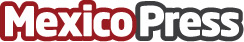 MasterChef presenta: MasterChef Wine CollectionLos vinos de MasterChef aterrizan en México, con toda la calidad que la marca representaDatos de contacto:Raquel DomínguezDirectora de Marketing y Ventas+34 640 347 126 Nota de prensa publicada en: https://www.mexicopress.com.mx/masterchef-presenta-masterchef-wine-collection_1 Categorías: Nacional Gastronomía Marketing Ciudad de México http://www.mexicopress.com.mx